Effect of reduced nitrogen fertilization (according to the EC's "Field to Table" strategy) on the chemical and biological traits of soils under maize crops**Agnieszka Wolińska1, Artur Banach1*, Anna Kruczyńska1, Anna Sochaczewska1, Weronika Goraj1, Jacek Podlewski2, Andrzej Słomczewski2, and Agnieszka Kuźniar11 Department of Biology and Biotechnology of Microorganisms, The John Paul II Catholic University of Lublin, Konstantynów 1 I Str., 20-708 Lublin, Poland2 CGFP Sp. z o.o., Wojnowo 5, 86-014 Sicienko, Poland* Corresponding author e-mail: artur.banach@kul.pl** Scientific work supported by the state budget (Poland) under the program of the Ministry of Education and Science named "Science for the Society" project number NdS/531260/2021/2021, the amount of funding 100%, the total value of the project 625 910.50 PLNSUPPLEMENTARY MATERIALSTable S1. The correlation analysis between studied parameters with r-value given with their significance (* - p < 0.05, ** - p < 0.01).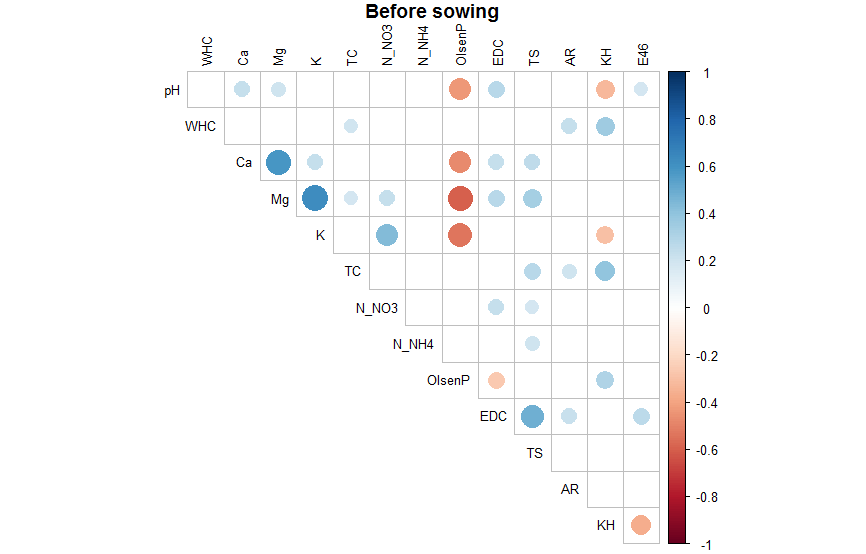 Figure S1. Correlogram between studied parameters for data collected before sowing maize.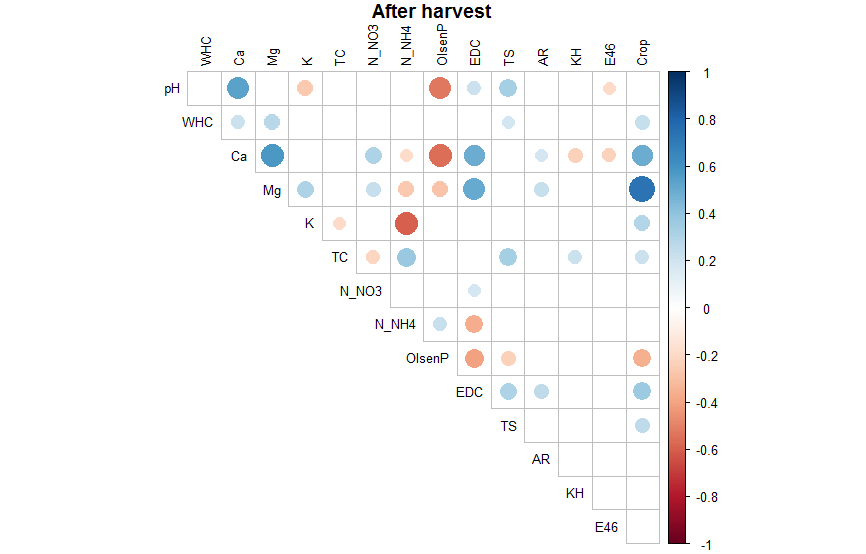 Figure S2. Correlogram between studied parameters for data collected after harvesting maize.pHWHCCaMgKTCN-NO3N-NH4Olsen PEDCTSARCKHPPW.591
**--Ca.725
**.662
**--Mg.63
6**.703
**.804
**--K.583*
*.616
**.614
**.774
**--TC.313
**.430
**.312
**.433
**.328
**--N-NO3-.596
**-.621
**-.534
**-.532
**-.477
**-.328
**--N-NH4.644
**.639
**.561
**.575
**.542
**.512
**-.644
**--Olsen P.434
**.615
**.416
**.506
**.55
4**.374
**-.659
**.734
**--EDC.760
**.749
**.791
**.820
**.764
**.451
**-.686
**.735
**.694
**--TS.472
**.453
**.404
**.474
**.375
**.453
**-.364
**.406
**.300
**.556
**--AR.598
**.624
**.628
**.659
**.561
**.372
**-.574
**.583
**.593
**.744
**.407
**--CKH-.530
**-.353
**-.493
**-.482
**-.540
**-.009.379
**-.405
**-.374
**-.502
**-.191
**-.334
**--E4/6-.307
**-.266
**-.318
**-.202
**-.171
**-.106.234
**-.137
*-.184
**-.287
**-.131
*-.237
**.085